Муниципальное дошкольное образовательное учреждение «Детский сад № 57»ИННОВАЦИОННЫЙ ПРОЕКТ«Социально-эмоциональное развитие дошкольников»г. Ярославль, 2020 год1. Название проекта:  «Социально-эмоциональное развитие дошкольников»2. Актуальность и инновационность проекта.В соответствии с ФЕДЕРАЛЬНЫМ ЗАКОНОМ «Об образовании в Российской Федерации» от 29 декабря 2012 г, дошкольное образование является ступенью общего образования в России. Значение дошкольного образования признано на государственном уровне. Именно в дошкольном возрасте закладываются ценностные ориентиры развития    личности. Федеральный государственный стандарт дошкольного образования, разработанный на основании закона об образовании, обозначил новые принципы дошкольного образования, определил требования к условиям образовательного процесса, которые можно считать критериями качества дошкольного образования. В соответствии с требованиями времени,  дошкольное образование должно быть ориентировано на развитие у воспитанников таких личностных качеств, как позитивная коммуникация, инициативность, познавательный интерес, умение преодолевать возникающие трудности, то есть формировать  качества, которые помогут ребенку стать успешным в будущем. При этом ФГОС ставит задачу учитывать индивидуальную ситуацию развития каждого ребенка, решать образовательные задачи не группы, но каждого конкретного воспитанника. Развитие вышеуказанных качеств является затруднительным для большинства педагогов нашего дошкольного учреждения.  Образовательный процесс заорганизован, ведущая роль взрослого прослеживается во всех режимных моментах, занятия проводятся в традиционной форме, самостоятельная деятельность детей ограничена. В таких условиях личностный потенциал ребенка развивается крайне слабо.Тема создания условий для развития эмоционального интеллекта и личностного потенциала в дошкольных образовательных организациях является недостаточно разработанной в настоящее время. Опыт учреждения по развитию воспитанников в указанном направлении может быть востребован дошкольными образовательными организациями. 3.Концептуальное обоснование проекта. При подготовке проекта с целью определения наличия в образовательной среде условий для развития активности ребенка, его личностной свободы была проведена психолого-педагогическая экспертиза образовательной среды (по В.А. Ясвину).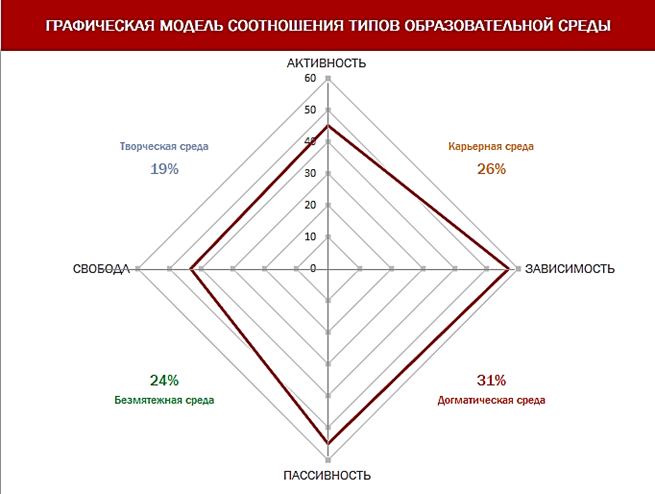 На графической модели видно, что в учреждении преобладает догматическая и карьерная образовательная среда. Общим для этих двух сред является такой компонент, как зависимость. Мы определяем зависимость, как  подчинение воспитанника воспитателю, отсутствие свободы выбора деятельности, отсутствие самостоятельности, отсутствие детской инициативы.Таким образом, для нашего учреждения изменение образовательной среды в сторону развития творческого компонента и  формирование  среды,  способствующей личностному развитию является актуальным.           Современный мир очень быстро меняется в результате цифровой революции. Растет потребность в профессионалах, обладающих универсальными компетенциями, «навыками XXI века» - когнитивными, социальными, умением управлять своими эмоциями. Люди, обладающие развитым эмоциональным интеллектом и умеющие использовать свой личностный потенциал, более успешны и востребованы на рынке труда. Формировать предпосылки развития личностного потенциала и эмоционального интеллекта необходимо с дошкольного возраста. Опыт дошкольных образовательных организаций по развитию личностного потенциала ограничен. Результаты и продукты проекта могут иметь практическую значимость для системы дошкольного образования.4.Цель проекта:Формирование в учреждении образовательной среды, способствующей развитию эмоционального интеллекта дошкольников и развитию личностного потенциала.5. Конкретная (конечная) цель Увеличить долю «творческой» образовательной среды внутри учреждения, уменьшить долю «догматической» и «карьерной» среды.6.Задачи:- внести изменения в основную образовательную программу учреждения: внедрить в основную образовательную программу комплекс занятий по социально-эмоциональному развитию дошкольников;- организовать систему методической работы с педагогическими работниками, целью которой является повышение профессиональной компетентности  педагогов по развитию эмоционального интеллекта дошкольников и развитию личностного потенциала;- отобрать и внедрить в педагогический процесс технологии развития эмоционального интеллекта дошкольников и развития личностного потенциала;- организовать систему работы с родителями воспитанников, направленную на повышение родительской компетентности по развитию эмоционального интеллекта дошкольника и развитию личностного потенциала;- внести изменения в развивающую предметно-пространственную среду групп, наполнить РППС предметами и пособиями для развития эмоционального интеллекта, создать объекты РППС, способствующие творческому развитию.7. Ожидаемые  результаты:- в образовательном процессе  реализуется комплекс занятий по социально-эмоциональному развитию дошкольников, формируются предпосылки развития эмоционального интеллекта и личностного потенциала воспитанников;- организована система методической работы с педагогическими работниками, целью которой является повышение профессиональной компетентности  педагогов по развитию эмоционального интеллекта дошкольников, рост компетентности педагогических работников по развитию личностного потенциала;- реализуются технологии развития эмоционального интеллекта дошкольников и развития личностного потенциала;- организована система работы с родителями воспитанников, направленная на повышение родительской компетентности по развитию эмоционального интеллекта дошкольника;- развивающая предметно-пространственная среда групп наполнена предметами и пособиями для развития эмоционального интеллекта, появились объекты РППС, способствующие развитию личностного потенциала.Продукты:•	конспекты занятий по развитию эмоционального интеллекта дошкольников;•	методические пособия (игры) для развития эмоционального интеллекта дошкольников;•	проект создания развивающей предметно-пространственной среды группы, способоствующей развитию личностного потенциала воспитанников для детей 5-7 лет. 8. Этапы и сроки реализации проекта. Подготовительный этап: май -Август 2020 г.Основной этап: сентябрь 2020 -апрель 2021г.Контрольно-аналитический этап: май 2021 г.9.Механизмы реализации инновационного проекта :1.	Работа проектной группы.2.	Включение мероприятий календарного плана проекта  в  годовой план.3.	Информирование родительской и педагогической общественности о промежуточных и итоговых результатах реализации проекта на открытых мероприятиях, в публичном отчете, в публикациях.4.	Рефлексивное управление.10. Анализ ресурсного обеспечения проекта:11. Анализ заинтересованных сторон.12.Риски проектаSWOT – анализ текущего состояния МДОУ «Детский сад № 57»Выделим факторы, влияющие на актуальное состояние учреждения и возможность реализации настоящего проекта при помощи SWOT-анализа образовательной среды учреждения. В его основу легло выделение наиболее важных компонентов по двум группам параметров: сильные и слабые стороны организации, возможности и угрозы развития.Сильные стороны:Большое количество педагогов имеют высокую квалификацию: 7- высшая квалификационная категория, 4- первая. Общее количество педагогических работников -15.На данный момент времен в МДОУ имеются все необходимые специалисты: учитель-логопед, музыкальный руководитель, инструктор по физкультуре, педагог-психолог.Костяк коллектива стабильный, стаж работы в учреждении более 10 лет.Развита система дополнительного образования.Положительный имидж учреждения в микрорайоне.Опыт реализации проектов, направленных на социально-личностное развитие воспитанников.Опыт участия в сетевом взаимодействии со Школой проектирования при ГЦРО г. ЯрославляРеализация совместных проектов с детской библиотекой, музеем, МОУ СОШ № 28.Слабые стороны:Отсутствие помещений для оборудования физкультурного зала, кабинетов специалистов, кабинетов дополнительного образования, физкультурного зала.Значительный процент молодых специалистов.Недостаточность финансовых средств.Возможности:Расширение социального партнерства, использование ресурсов близстоящих организаций (культпросветучилище, физкультурно-оздоровительный комплекс)Активное взаимодействие с образовательными организациями города и других регионов по обмену опытом.Привлечение дополнительных финансовых средств.Угрозы:Недостаток (отсутствие) педагогических работников.Нежелание коллектива участвовать в реализации проекта.Недостаточная поддержка родителей.Анализ сильных сторон и возможностей организации позволяет сделать вывод о том, что в МДОУ «Детский сад № 57» возможна реализация данного проекта.13. Внешние эффекты проекта:- расширение системы внешних социальных связей образовательной организации;формирование положительного общественного мнения о деятельности образовательной организации; - создание привлекательного имиджа дошкольной образовательной организации;- повышение доли родителей, удовлетворенной деятельностью образовательной организации.Изменения в МСО, ожидаемые от реализации проекта:Проект может быть рекомендован для педагогов дошкольных образовательных организаций, ставящих перед собой цель обновления содержания социально- коммуникативного развития обучающихся и развития личностного потенциала и эмоционального интеллекта дошкольников в соответствии с федеральным государственным образовательным стандартом дошкольного образования.14. Описание методов и критериев мониторинга качества проекта (критерии и показатели успешности реализации проекта)Для оценки эффективности реализации проекта применяются следующие критерии, показатели:- анализ образовательной среды учреждения по В.А. Ясвину (увеличение доли «творческой» образовательной среды);- уровень развития социальных навыков дошкольников, уровень развития саморегуляции ( педагогическое наблюдение по критериям, обработка результатов);- участие родителей в образовательном процессе и степень их удовлетворенности деятельностью образовательной организации. ( увеличение процента родителей)15. План мероприятий по реализации проектаКалендарный план проекта.16. Смета расходов для реализации проектаРуководитель проекта:Соловьева И.В., заведующий МДОУ «Детский сад № 57»Научный консультант проекта: Консультанты проекта:Богомолова Л.В., методист МОУ «ГЦРО»Участники проекта:Коллектив МДОУ  «Детский сад № 57»МОУ ГЦРО№УсловияНеобходимоНедостает1.Нормативно-правовыеЛокальные акты, регламентирующие инновационную деятельность2.Кадровые условия:Повышение квалификации педагогов по развитию эмоционального интеллекта.Теоретические знания и практические умения 3.Организационные условия:Координация деятельности педагогов, участвующих	винновационной деятельности.4.Материально-технические условия:-методический комплекс СЭР, интернет-ресурсы, изменение РППС.Методическая литература, проекты по созданию РППС№Заинтересованная сторонаВозможные +Возможные -1Родители воспитанниковРазвитие эмоционального интеллекта, развитие личностного потенциала ребенка, что поможет ребенку стать успешным в будущемРодителям будет предложено принимать участие в реализации проекта, что может вызвать негативную реакцию2Педагоги МДОУРасширение возможностей для творческого самовыражения,Развитие личностного потенциала работников, рост профессиональной компетентностиУвеличение объема выполняемых работ, переутомление3воспитанникиОрганизации образовательного процесса с учетом потребностей каждого  ребенка, обеспечение ситуаций выбора, возможности игровой деятельностиТяжелая адаптация при поступлении в традиционную школу4Администрация МДОУПовышение показателей качества образования учреждения,Создание привлекательного имиджа МДОУОтветственность за результат5Департамент образования мэрии г. ЯрославляПовышение показателей качества образования учреждения,Возможность использовать опыт учреждения для МСО городаОтрицательный результат проекта6Школы микрорайонаПовышение уровня подготовленности выпускников  МДОУ, что приведет к успешности обученияТяжелая адаптация при поступлении в традиционную школу7 Учреждения дополнительного образованияПовышение уровня подготовленности выпускников  МДОУ, что приведет к успешности обучения№№Мероприятия,действия, событияСодержаниеработыСрокиОтв.исполнителиОжидаемые результатыСозданиетворческих групп для разработки подпроектов  «Арт среда»«Корпоративная культура»Педсовет, приказавгуст 2020заведующийСозданы творческие группыРабота творческих групп Создание подпроектовСентябрь-октябрь 2020Старший воспитательРазработан подпроект «Арт среда», «Развитие корпоративной культуры»Повышение уровня квалификации пед. состава Система семинаров, консультаций, треннингов внутри учрежденияС сентября 2020 постоянноЗаведующий, старший воспитательПовышение уровня квалификации пед. составаВступление в ассоциацию по успешной социализации (Н.П. Гришаевой)  С целью педагогической поддержки, что  позволяет системно реализовать ФГОС, дает  возможность реализовывать принципы преемственности между ДОО и школой, создать коллектив единомышленников среди педагогов,  родителей и детей.Сентябрь 2020Заведующий,Вступление в ассоциацию по успешной социализации (Н.П. Гришаевой)  Участие в мероприятиях по обмену опытом участников проектаПосещение семинаров, мастер-классовВ течение года Рост мотивации к реализации проекта, повышение профмастерства и компетентности педработников и управленческой командыСоздание символики ДОУОрганизация конкурсов (творческих заданий) по созданию корпоративной символики с привлечением семей воспитанниковС сентябрь 2020Творческая группаСоздание коллектива единомышленников среди педагогов и семей воспитанников. Организация  мероприятий с родителями, направленных на успешную  социализацию детей и развитие эмоциональной сферы «Гость группы».Вовлечь родителей в    педагогический процесс.С сентября 2020Старшие воспитатели,Организация  мероприятий с родителями, направленных на успешную  социализацию детей и развитие эмоциональной сферы «Гость группы».Развитие страницы организации в социальных сетях «ВКонтакте»Обновление ежедневно, активное общение всех участников группы, соцопросыСентябрь 2020Ст воспОткрытость, информированность, сопричастность, совместные решенияИзготовление арт стены в холле детского сада Для творческой самореализации и успешной социализации каждого ребенка детского садаИюнь-сентябрь2020Творческая группаАрт-стена в холле ДОУНачало реализации проекта  «Артпространство»Создание проектов изменения РППС и предметов РППС в группахСентябрь 2020Арт-объекты в ДОУРеализация технологии «Клубный час» и вовлечение родителей в данную деятельность,  реализация технологии «Утренний круг»,«Рефлексивный круг»,Дети-волонтеры,Работа в парахВыделение времени на технологии в режиме дня и ООП Сентябрь 2020 Заведующий,Старшие воспитатели,ВоспитателиАктивность родителей. Создание коллектива единомышленников среди педагогов и семей воспитанников.Включение в ООП блока по развитию эмоционального интеллектаРеализация программы по социально-эмоциональному развитию детей дошкольного возрастаСент 2020Старшие воспитатели,ВоспитателиПовышение уровня эмоционального развития воспитанниковВнедрение в практику «Игровых выходных»Выделение времени в ООП (дни без занятий: развитие ролевой игры, самостоятельное изготовление атрибутов для игры)С сент 2020Старшие воспитателиВнедрение в практику «Игровых выходных»Консолидация бюджетных средств на реализацию проекта «Артпространоство»Составление плана закупок, участие в конкурсных процедурахДекабрь 2020 на 2021 годСт.воспитатель, контрактный управляющийИзучение  вопроса возможности участия в грантовых конкурсахРабота с документами, изучение опыта других образовательных организацийИюль 2020заведующий